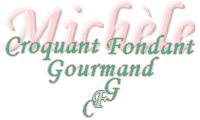 Sirop de Citron ou d'Orange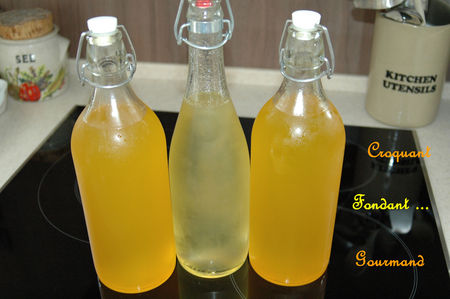 Pour 2 litres de sirop : Préparation : 30 mn  -  Cuisson : 10 mn- 1 kg de citrons ou d'oranges non traités 
- 1,5 kg de sucre cristallisé
- ½ litre d'eauPrélever les zestes des citrons ou des oranges.Faire chauffer l'eau et le sucre et porter doucement à ébullition.Jeter les zestes de fruits dans le sirop en ébullition et laisser mijoter 5 mn.Pendant ce temps, presser les citrons ou les oranges.Verser le jus dans un saladier.Verser le sirop et les écorces sur le jus.Laisser macérer 24 heures.Filtrer et mettre en bouteilles.